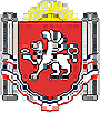 РЕСПУБЛИКА КРЫМРАЗДОЛЬНЕНСКИЙ РАЙОНБЕРЕЗОВСКИЙ СЕЛЬСКИЙ СОВЕТ29  заседание  1 созываРЕШЕНИЕ27.05.2016г.                        	  с. Березовка                                        № 277Об утверждении порядка осуществления муниципального жилищного контроля на территории Березовского сельского поселения   В соответствии с Жилищным кодексом Российской Федерации, Федеральным законом от 26.12.2008 № 294-ФЗ «О защите прав юридических лиц и индивидуальных предпринимателей при осуществлении государственного контроля (надзора) и муниципального контроля», Федеральным законом от 06.10.2003 № 131-ФЗ «Об общих принципах организации местного самоуправления в Российской Федерации», Законом Республики Крым от 25.06.2015 № 119-ЗРК/2015 «О муниципальном жилищном контроле и взаимодействии органа государственного жилищного надзора Республики Крым с органами муниципального жилищного контроля», руководствуясь Уставом Березовского сельского поселения, в целях осуществления муниципального жилищного контроля соблюдения обязательных требований, установленных в отношении жилищного фонда,   Березовский сельский совет РЕШИЛ: 1. Утвердить Порядок осуществления муниципального жилищного контроля на территории Березовского сельского поселения (Приложение № 1).2. Настоящее решение  вступает в силу со дня подписания и подлежит официальному обнародованию на официальном сайте администрации Березовского сельского поселения Раздольненского района Республики Крым ( http://berezovkassovet.ru/ ) и на стенде  администрации Березовского сельского поселения.  3. Контроль за исполнением настоящего решения оставляю за собой.Председатель Березовскогосельского совета – глава администрацииБерезовского сельского поселения                                       		А.Б.НазарПриложение 1к решению  заседанияБерезовского сельского совета 1 созываот 27.05.2016 г.  № 277                  Порядокосуществления муниципального жилищного контроляна территории Березовского сельского поселения1. Общие положения 1.1. Настоящее Положение о порядке осуществления муниципального жилищного контроля на территории Березовского сельского поселения (далее – Положение) разработано в соответствии с Жилищным кодексом Российской Федерации, Федеральным законом от 06.10.2003 № 131-ФЗ «Об общих принципах организации местного самоуправления в Российской Федерации», Федеральным законом от 25.06.2012 № 93-ФЗ «О внесении изменений в отдельные законодательные акты Российской Федерации по вопросам государственного контроля (надзора) и муниципального контроля», Федеральным законом от 26.12.2008 № 294-ФЗ «О защите прав юридических лиц и индивидуальных предпринимателей при осуществлении государственного контроля (надзора) и муниципального контроля», Законом Республики Крым от 25.06.2015 года № 119-ЗРК «О муниципальном жилищном контроле и взаимодействии органа государственного жилищного надзора Республики Крым с органами муниципального жилищного контроля» и устанавливает порядок осуществления муниципального жилищного контроля на территории Березовского сельского поселения. 1.2. Под муниципальным жилищным контролем на территории Березовского сельского поселения  понимается деятельность органов местного самоуправления Березовского сельского поселения уполномоченного на организацию и проведение на территории муниципального образования проверок соблюдения юридическими лицами, индивидуальными предпринимателями и гражданами обязательных требований, установленных в отношении муниципального жилищного фонда федеральными законами и законами Республики Крым в области жилищных отношений и принятыми в соответствии с ними муниципальными правовыми актами.1.3. Настоящее Положение определяет цели, задачи и принципы осуществления муниципального жилищного контроля, общий порядок деятельности администрации Березовского сельского поселения по исполнению полномочий в области жилищных отношений по осуществлению муниципального жилищного контроля.1.4. В рамках муниципального жилищного контроля в соответствии с настоящим Положением орган местного самоуправления Березовского сельского поселения  осуществляют деятельность по организации и проведению на территории Березовского сельского поселения проверок соблюдения юридическими лицами, индивидуальными предпринимателями, гражданами обязательных требований, установленных в отношении муниципального жилищного фонда Березовского сельского поселения федеральными законами и законами Республики Крым, а также муниципальными правовыми актами в области жилищных отношений.2. Цели и задачи муниципального жилищного контроля2.1. Основной целью муниципального жилищного контроля является выявление нарушений обязательных требований, установленных в отношении муниципального жилищного фонда федеральными законами и законами субъектов Российской Федерации в области жилищных отношений, и принятыми в соответствии с ними муниципальными правовыми актами, в том числе требований: 2.1.1. к использованию жилых помещений муниципального жилищного фонда и придомовых территорий (при наличии в многоквартирных домах жилых помещений муниципального жилищного фонда) в соответствии с их назначением, установленным Жилищным кодексом Российской Федерации с учетом соблюдения прав и законных интересов проживающих в жилом помещений граждан; 2.1.2. к сохранности жилых помещений муниципального жилищного фонда и придомовых территорий (при наличии в многоквартирных домах жилых помещений муниципального жилищного фонда); 2.1.3. к обеспечению надлежащего состояния жилых помещений муниципального жилищного фонда и придомовых территорий (при наличии в многоквартирных домах жилых помещений муниципального жилищного фонда); 2.1.4. к выполнению привлеченными органами местного самоуправления в установленном законодательством порядке лицами работ по капитальному ремонту жилых помещений муниципального жилищного фонда, общего имущества собственников помещений в многоквартирных домах, по замене санитарно-технического, электрического или другого оборудования жилых помещений; 2.1.5. к порядку переустройства и перепланировки жилых помещений муниципального жилищного фонда. 2.2. Основной задачей муниципального жилищного контроля является проверка соблюдения юридическими лицами, индивидуальными предпринимателями и гражданами обязательных требований, установленных в отношении муниципального жилищного фонда федеральными законами, законами субъектов Российской Федерации, иными муниципальными правовыми актами в области жилищных отношений.3. Принципы защиты прав юридических лиц, индивидуальных предпринимателей и граждан при осуществлении муниципального жилищного контроля3.1. Основными принципами защиты прав юридических лиц, индивидуальных предпринимателей и граждан при осуществлении муниципального жилищного контроля являются:- преимущественно уведомительный порядок начала осуществления муниципального жилищного контроля;- презумпция добросовестности юридических лиц, индивидуальных предпринимателей;- соблюдение прав и законных интересов граждан юридических лиц, индивидуальных предпринимателей при осуществлении муниципального жилищного контроля; - открытость и доступность для юридических лиц, индивидуальных предпринимателей, граждан нормативных правовых актов Российской Федерации, муниципальных правовых актов, соблюдение которых проверяется при осуществлении муниципального жилищного контроля, а также информации об организации и осуществлении муниципального жилищного контроля, о правах и об обязанностях органа муниципального жилищного контроля Березовского сельского поселения, его должностных лиц, за исключением информации, свободное распространение которой запрещено или ограничено в соответствии с законодательством Российской Федерации;- проведение проверок в соответствии с полномочиями органа муниципального жилищного контроля, его должностных лиц;- недопустимость проводимых в отношении одного юридического лица или одного индивидуального предпринимателя, гражданина несколькими органами, уполномоченными на осуществление жилищного контроля, проверок исполнения одних и тех же обязательных требований и требований, установленных муниципальными правовыми актами;- ответственность органа муниципального жилищного контроля Березовского сельского поселения, его должностных лиц за нарушение законодательства Российской Федерации при осуществлении муниципального жилищного контроля;- недопустимость взимания органом муниципального жилищного контроля Березовского сельского поселения с юридических лиц, индивидуальных предпринимателей, граждан платы за проведение мероприятий по жилищному контролю.4. Орган, осуществляющий муниципальный жилищный контроль 4.1. Муниципальный жилищный контроль осуществляется администрацией Березовского сельского поселения.5. Полномочия органа, осуществляющего муниципальный жилищный контроль.К полномочиям органа муниципального жилищного контроля относятся:1) организация и осуществление муниципального жилищного контроля на территории Березовского сельского поселения;2) разработка и принятие административного регламента проведения проверок;3) выдача предписаний о прекращении нарушений обязательных требований, об устранении выявленных нарушений, о проведении мероприятий по обеспечению соблюдения обязательных требований и осуществления контроля за их исполнением;4) подготовка и представление в орган государственного жилищного надзора документов и материалов по результатам проверок для рассмотрения в установленном порядке, привлечения к административной ответственности в соответствии с компетенцией органа государственного жилищного надзора;5) подготовка и представление в уполномоченные органы документов и материалов, связанных с нарушением обязательных требований, для решения вопроса о возбуждении уголовных дел;6) организация и проведение мониторинга эффективности муниципального жилищного контроля;7) осуществление иных полномочий, предусмотренных федеральными законами и иными нормативными правовыми актами. 6. Обязанности органа, осуществляющего муниципальный жилищный контроль.	Орган муниципального жилищного контроля при проведении проверки обязан:1) своевременно и в полной мере исполнять предоставленные в соответствии с законодательством Российской Федерации полномочия по предупреждению, выявлению и пресечению нарушений обязательных требований и требований, установленных муниципальными правовыми актами;2) соблюдать законодательство Российской Федерации, права и законные интересы юридического лица, индивидуального предпринимателя и гражданина, проверка которых проводится;3) проводить проверку на основании распоряжения главы Березовского сельского поселения, о ее проведении в соответствии с ее назначением;4) проводить проверку только во время исполнения должностных обязанностей, выездную проверку только при предъявлении служебных удостоверений, копии распоряжения и в случаях, предусмотренном законодательством Российской Федерации;5) не препятствовать руководителю, иному должностному лицу или уполномоченному представителю юридического лица, индивидуальному предпринимателю или гражданину его уполномоченному представителю присутствовать при проведении проверки и давать разъяснения по вопросам, относящимся к предмету проверки;6) предоставлять руководителю, иному должностному лицу или уполномоченному представителю юридического лица, индивидуальному предпринимателю или гражданину, его уполномоченному представителю, присутствующим при проведении проверки, информацию и документы, относящиеся к предмету проверки;7) знакомить руководителя, иного должностного лица или уполномоченного представителя юридического лица, индивидуального предпринимателя или гражданина, его уполномоченного представителя с результатами проверки;8) учитывать при определении мер, принимаемых по фактам выявленных нарушений, соответствие указанных мер тяжести нарушений, их потенциальной опасности для жизни, здоровья людей, для животных, растений, окружающей среды, объектов культурного наследия (памятников истории и культуры) народов Российской Федерации, безопасности государства, для возникновения чрезвычайных ситуаций природного и техногенного характера, а также не допускать необоснованное ограничение прав и законных интересов граждан, в том числе индивидуальных предпринимателей, юридических лиц;9) доказывать обоснованность своих действий при их обжаловании юридическими лицами, индивидуальными предпринимателями и гражданами в порядке, установленном законодательством Российской Федерации;10) соблюдать сроки проведения проверки, установленные законодательством Российской Федерации;11) не требовать от юридического лица, индивидуального предпринимателя или гражданина документы и иные сведения, представление которых не предусмотрено законодательством Российской Федерации;12) перед началом проведения выездной проверки по просьбе руководителя, иного должностного лица или уполномоченного представителя юридического лица, индивидуального предпринимателя, гражданина его уполномоченного представителя ознакомить их с положениями административного регламента (при его наличии), в соответствии с которым проводится проверка;13) осуществлять запись о проведенной проверке в журнале учета проверок (при осуществлении проверки юридического лица, индивидуального предпринимателя).7. Организация мероприятий по муниципальному жилищному контролю 7.1. Муниципальный жилищный контроль осуществляется путем проведения плановых и внеплановых проверок, предметом которых является соблюдение юридическими лицами, индивидуальными предпринимателями и гражданами обязательных требований, установленных в отношении муниципального жилищного фонда федеральными законами и законами Республики Крым в области жилищных отношений, и принятыми в соответствии с ними муниципальными правовыми актами. 7.2. Мероприятия по контролю включают в себя проверку соблюдения обязательных требований нормативных правовых актов по:- надлежащему использованию жилищного фонда;- надлежащему техническому содержанию жилищного фонда и его инженерного оборудования, своевременному выполнению работ по его содержанию и ремонту;- надлежащему санитарному содержанию жилищного фонда;- соблюдению правил пользования жилыми помещениями муниципального жилищного фонда.7.3. Предметом плановой проверки является соблюдение юридическим лицом, индивидуальным предпринимателем в процессе осуществления деятельности обязательных требований и требований, установленных муниципальными правовыми актами, а также соответствие сведений, содержащихся в уведомлении о начале осуществления отдельных видов предпринимательской деятельности, обязательным требованиям. Плановые проверки проводятся не чаще чем один раз в три года.7.4. Плановые проверки проводятся на основании разрабатываемого органом муниципального жилищного контроля в соответствии с его полномочиями ежегодного плана, который доводится до сведения заинтересованных лиц посредством его размещения на официальном сайте Березовского сельского поселения, в информационно- телекоммуникационной сети Интернет либо другим доступным способом.В срок до 1 сентября года, предшествующего году проведения плановых проверок, орган муниципального контроля направляет проект ежегодного плана проведения плановых проверок в Раздольненскую прокуратуру.Администрация Березовского сельского поселения рассматривают предложения органов прокуратуры и по итогам их рассмотрения направляет в Раздольненскую районную прокуратуру в срок до 1 ноября года, предшествующего году проведения плановых проверок, утвержденный ежегодный план проведения плановых проверок, доводит до сведения заинтересованных лиц посредством размещения на официальном сайте администрации Березовского сельского поселения, в информационно- телекоммуникационной сети Интернет, либо иным доступным способом план проведения плановых проверок.7.5. Плановая проверка проводится в форме документарной проверки и (или) выездной проверки. Плановая проверка - проверка технического, санитарного состояния жилого здания или жилого помещения с учетом изменений, происходящих во времени, с целью выявления дефектов и повреждений элементов, конструкций, инженерного оборудования, внешнего благоустройства, а также эффективности их технической эксплуатации.7.6. Предметом внеплановой проверки является соблюдение юридическим лицом, индивидуальным предпринимателем в процессе осуществления деятельности, а также гражданином обязательных требований и требований, установленных муниципальными правовыми актами, выполнение предписаний органов муниципального контроля, проведение мероприятий по предотвращению причинения вреда жизни, здоровью граждан, вреда животным, растениям, окружающей среде, по обеспечению безопасности государства, по предупреждению возникновения чрезвычайных ситуаций природного и техногенного характера, по ликвидации последствий причинения такого вреда.7.7. Основаниями для проведения внеплановой проверки являются:1) истечение срока исполнения юридическим лицом, индивидуальным предпринимателем ранее выданного предписания об устранении выявленного нарушения обязательных требований и (или) требований, установленных муниципальными правовыми актами;2) поступление в администрацию Березовского сельского поселения  обращений и заявлений граждан, юридических лиц, индивидуальных предпринимателей, информации от органов государственной власти, органов местного самоуправления, из средств массовой информации о следующих фактах:а) возникновение угрозы причинения вреда жизни, здоровью граждан, вреда животным, растениям, окружающей среде, объектам культурного наследия (памятникам истории и культуры) народов Российской Федерации, безопасности государства, а также угрозы чрезвычайных ситуаций природного и техногенного характера;б) причинение вреда жизни, здоровью граждан, вреда животным, растениям, окружающей среде, безопасности государства, объектам культурного наследия (памятникам истории и культуры) народов Российской Федерации, а также возникновение чрезвычайных ситуаций природного и техногенного характера;в) поступление в орган муниципального жилищного контроля обращений и заявлений граждан, в том числе индивидуальных предпринимателей, юридических лиц, информации от органов государственной власти, органов местного самоуправления о фактах нарушения обязательных требований к порядку принятия общим собранием собственников помещений в многоквартирном доме решения о создании товарищества собственников жилья, уставу товарищества собственников жилья и внесенным в него изменениям, порядку принятия собственниками помещений в многоквартирном доме решения о выборе управляющей организации в целях заключения с такой организацией договора управления многоквартирным домом, порядку утверждения условий такого договора и его заключения, а также нарушения управляющей организацией обязательств, предусмотренных частью 2 ст.162 Жилищного Кодекса Российской Федерации.3) приказ (распоряжение) руководителя органа государственного контроля (надзора), изданный в соответствии с поручениями Президента Российской Федерации, Правительства Российской Федерации и на основании требования прокурора о проведении внеплановой проверки в рамках надзора за исполнением законов по поступившим в органы прокуратуры материалам и обращениям.7.8. Внеплановая проверка по основаниям, указанным в п.6. раздел7 настоящей статьи проводится без согласования с органами прокуратуры и без предварительного уведомления проверяемой организации о проведении такой проверки.7.9. Обращения и заявления, не позволяющие установить лицо, обратившееся в орган государственного контроля (надзора), орган муниципального контроля, а также обращения и заявления, не содержащие сведений о фактах, указанных в п. 7.7 Положения, не могут служить основанием для проведения внеплановой проверки.7.10. В день подписания распоряжения Главы Березовского сельского поселения о проведении внеплановой выездной проверки юридического лица, индивидуального предпринимателя, гражданина в целях согласования ее проведения орган муниципального контроля представляет либо направляет заказным почтовым отправлением с уведомлением о вручении или в форме электронного документа, подписанного электронной цифровой подписью, в орган прокуратуры по месту осуществления деятельности юридического лица, индивидуального предпринимателя заявление о согласовании проведения внеплановой выездной проверки. К этому заявлению прилагаются копия распоряжения о проведении внеплановой выездной проверки и документы, которые содержат сведения, послужившие основанием ее проведения.7.11. Если основанием для проведения внеплановой выездной проверки является причинение вреда жизни, здоровью граждан, вреда животным, растениям, окружающей среде, объектам культурного наследия (памятникам истории и культуры) народов Российской Федерации, безопасности государства, а также возникновение чрезвычайных ситуаций природного и техногенного характера, обнаружение нарушений обязательных требований и требований, установленных муниципальными правовыми актами, в момент совершения таких нарушений в связи с необходимостью принятия неотложных мер, орган муниципального контроля вправе приступить к проведению внеплановой выездной проверки незамедлительно с извещением органов прокуратуры о проведении мероприятий по контролю посредством направления документов в органы прокуратуры в течение двадцати четырех часов. В этом случае прокурор или его заместитель принимает решение о согласовании проведения внеплановой выездной проверки в день поступления соответствующих документов.7.12. В случае если в результате деятельности юридического лица, индивидуального предпринимателя причинен или причиняется вред жизни, здоровью граждан, вред животным, растениям, окружающей среде, объектам культурного наследия (памятникам истории и культуры) народов Российской Федерации, безопасности государства, а также возникли или могут возникнуть чрезвычайные ситуации природного и техногенного характера, предварительное уведомление юридических лиц, индивидуальных предпринимателей о начале проведения внеплановой выездной проверки не требуется.8. Срок проведения проверки8.1. Срок проведения каждой из проверок не может превышать двадцать рабочих дней.8.2. В отношении одного субъекта малого предпринимательства общий срок проведения плановых выездных проверок не может превышать пятьдесят часов для малого предприятия и пятнадцать часов для микропредприятия в год.8.3. В исключительных случаях, связанных с необходимостью проведения сложных и (или) длительных исследований, испытаний, специальных экспертиз и расследований на основании мотивированных предложений должностных лиц органа муниципального контроля, проводящих выездную плановую проверку, срок проведения выездной плановой проверки может быть продлен руководителем такого органа, но не более чем на двадцать рабочих дней, в отношении малых предприятий, микропредприятий не более чем на пятнадцать часов.9. Порядок оформления результатов проверки по муниципальному жилищному контролю9.1. По результатам проверки, составляется акт проверки по установленной форме в двух экземплярах.В акте проверки указываются:1) дата, время и место составления акта проверки;2) наименование органа муниципального контроля;3) дата и номер распоряжения главы Березовского сельского поселения о проведении проверки;4) фамилии, имена, отчества и должности должностного лица или должностных лиц, проводивших проверку;5) наименование проверяемого юридического лица или фамилия, имя и отчество индивидуального предпринимателя, а также фамилия, имя, отчество и должность руководителя, иного должностного лица или уполномоченного представителя юридического лица, уполномоченного представителя индивидуального предпринимателя; фамилия, имя, отчество гражданина, присутствовавших при проведении проверки;6) дата, время, продолжительность и место проведения проверки;7) сведения о результатах проверки, в том числе о выявленных нарушениях обязательных требований и требований, установленных муниципальными правовыми актами, об их характере и о лицах, допустивших указанные нарушения;8) сведения об ознакомлении или отказе в ознакомлении с актом проверки руководителя, иного должностного лица или уполномоченного представителя юридического лица, индивидуального предпринимателя, его уполномоченного представителя, гражданина, присутствовавших при проведении проверки, о наличии их подписей или об отказе от совершения подписи, а также сведения о внесении в журнал учета проверок записи о проведенной проверке либо о невозможности внесения такой записи в связи с отсутствием у юридического лица, индивидуального предпринимателя указанного журнала;9) подписи должностного лица или должностных лиц, проводивших проверку.К акту проверки прилагаются предписания органа, осуществляющего муниципальный жилищный контроль об устранении выявленных нарушений и иные связанные с результатами проверки документы или их копии.9.2. Акт проверки оформляется непосредственно после ее завершения в двух экземплярах, один из которых с копиями приложений вручается руководителю, иному должностному лицу или уполномоченному представителю юридического лица, индивидуальному предпринимателю, гражданину под расписку об ознакомлении либо об отказе в ознакомлении с актом проверки.9.3. В случае, если для составления акта проверки необходимо получить заключение о результате проведенных исследований, испытаний, специальных расследований, экспертиз, акт проверки составляется в срок, не превышающий 3-х рабочих дней после завершения мероприятий по контролю, и вручается руководителю, иному должностному лицу, или уполномоченному представителю юридического лица, индивидуальному предпринимателю, гражданину, его уполномоченному представителю под расписку, либо направляется заказным почтовым отправлением с уведомлением о вручении, которое приобщается к экземпляру акта проверки, хранящемуся в деле органа муниципального контроля.10. Права юридических лиц, индивидуальных предпринимателей и граждан при проведении проверки по муниципальному жилищному контролю10.1. Руководители, иные должностные лица или уполномоченные представители юридических лиц, индивидуальные предприниматели, их уполномоченные представители, граждане при проведении проверки имеют право:- получать информацию об основаниях проверки, о полномочиях лиц, проводящих проверку, о предмете проверки;- непосредственно присутствовать при проведении проверки;- давать объяснения по вопросам, относящимся к предмету проверки;- знакомиться с результатами проверки и указывать в актах о своем ознакомлении, согласии или несогласии с ними, а также с отдельными действиями уполномоченных лиц;- обжаловать действия (бездействие) должностных лиц органа муниципального жилищного контроля, повлекших за собой нарушения прав юридического лица, индивидуального предпринимателя, гражданина при проведении проверки в установленном законом порядке. 11. Ответственность органа муниципального жилищного контроля.11.1. Орган муниципального контроля, его должностные лица в случае ненадлежащего исполнения должностных обязанностей, совершения противоправных действий (бездействия) при проведении проверки несут ответственность в соответствии с законодательством Российской Федерации.11.2. орган муниципального контроля, ведет учет случаев ненадлежащего исполнения должностными лицами должностных обязанностей, проводит соответствующие служебные расследования и принимает в соответствии с законодательством Российской Федерации меры в отношении таких должностных лиц.11.3. О мерах, принятых в отношении виновных в нарушении законодательства Российской Федерации должностных лиц, в течение десяти дней со дня принятия таких мер орган муниципального контроля обязан сообщить в письменной форме юридическому лицу, индивидуальному предпринимателю, гражданину права и (или) законные интересы которых нарушены.Приложение № 1 к  порядку осуществления муниципального жилищного контроля на территории Березовского сельского поселенияВ_Администрацию Березовского_поселения   (указывается орган муниципального жилищного контроля)от _________________________________(Фамилия Имя Отчество гражданина/ наименование юр.лица)____________________________________(адрес места жительства для граждан для граждан/ место нахождения (регистрации) юр лиц)Заявление            Прошу провести проверку в отношении ______(ФИО гражданина, наименование  организации_)_________________ по адресу ______________________________ в связи ___(указать причину)______________________Приложение:дата                                                                                                                           подписьПриложение № 2 к  порядку осуществления муниципального                                                            	 жилищного контроля на территории                                                           	 Березовского сельского поселенияАКТ ПРОВЕРКИ №органом муниципального жилищного контроля гражданс._______________                                                          "__" ________20__ (место составления акта)                                                         			  (дата составления акта)                                                                                                       _____________________    (время составления акта)По адресу/адресам: _______________________________________________                                                          (место проведения проверки)На основании: ___________________________________________________________________________________________________________________________           (вид документа с указанием реквизитов (номер, дата))была проведена внеплановая выездная проверка в отношении:___________________________________________________________________________________________________________________________________            (фамилия, имя, отчество гражданина, представителя)Дата и время проведения проверки:"____" ______ 20__ г. с ___ час. ___ мин. до ___ час. ___ мин. Продолжительность _________Продолжительность проверки: _____________________________________________________                                        (рабочих дней/часов)Акт составлен: ____________________________________________________________________________________________________________________________________               (наименование органа муниципального контроля)С копией распоряжения о проведении проверки ознакомлен(ы):__________________________________________________________________________________________________________________________________                 (фамилии, инициалы, подпись, дата, время)Лицо(а), проводившее проверку: ___________________________________________________________________________________________________________________________________________________________________________________________________________________________________________  (фамилия, имя, отчество, должность должностного лица (должностных лиц),    проводившего(их) проверку; в случае привлечения к участию в проверке   экспертов, экспертных организаций указываются фамилии, имена, отчества      (последнее - при наличии), должности экспертов и/или наименования экспертных организаций с указанием реквизитов свидетельства об аккредитации  и наименование органа по аккредитации, выдавшего свидетельство)При проведении проверки присутствовали:______________________________________________________________________________________________________________________________________________________________________________________________________            (фамилия, имя, отчество гражданина, представителя)            В ходе проведения проверки:выявлены  нарушения  обязательных  требований или требований, установленных муниципальными  правовыми  актами  (с  указанием  положений   (нормативных) правовых актов):______________________________________________________________________________________________________________________________________________________________________________________________________       (с указанием характера нарушений; лиц, допустивших нарушения)    выявлены   факты   невыполнения  предписаний  органа муниципального контроля (с указанием реквизитов выданных предписаний):____________________________________________________________________________________________________________________________________нарушений не выявлено _________________________________________ ______________________________________________________________________________________________________________________________________________________________________________________________________  ________________________________________________________________ (подпись проверяющего)                                  (фамилия, имя, отчество гражданина представителя)Прилагаемые к акту документы: ______________________________________________________________________________________________________________________________________________________________________________________________________Подписи лиц, проводивших проверку: ___________________________________________________ ___________________________________________________С  актом  проверки  ознакомлен(а),  копию  акта   со   всеми   приложениями получил(а):__________________________________________________________________     (фамилия, имя, отчество (последнее - при наличии) гражданина, или   представителя)                                                "__" ______________ 20__ г.                                                            _______________                                                               (подпись)Пометка об отказе ознакомления с актом проверки:________________________________________(подпись уполномоченного должностного лица (лиц),проводившего проверку)